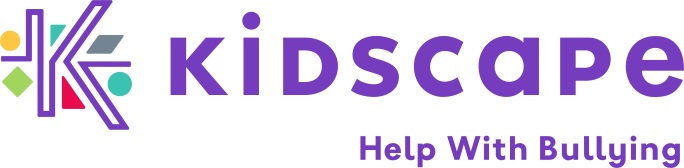 Communications ManagerLocation: Home-based (with occasional travel as required)Permanent contractSalary: £32,000 FTE (21 hours per week - can be worked flexibly)Our vision is for all children to grow up in supportive communities safe from bullying and harm.
Our mission is to provide practical support, training, and advice to challenge bullying and protect young lives.Reports to:  CEOThe Communications Manager will be a confident self-starter, who will engage our audiences through multi-media channels, with a primary focus on digital communication.  Duties and key responsibilitiesDigital media channelsDeveloping and implementing a social media strategyManaging our social media accounts and responsibly expand our social media impact.Managing our website (with external support), including keeping content up to date and creating engaging copyContributing to and overseeing the creation of engaging social media content, including video and graphicsTracking the success of social postsCampaigns and supporter engagement:Developing digital campaigns and content to promote Kidscape’s programmes and services.Supporting the fundraising team with developing content for digital campaignsWriting compelling copy for the websiteSending out monthly newsletters to our subscriber groupsPress:Working with journalists, placing stories and managing relationshipsUndertaking proactive media work, including developing and pitching news stories and feature articles to journalistsWorking with the CEO, Head of Programmes, Training and Volunteering and Regional Managers to develop media and press coverage around our programmes and services.Drafting and coordinating press releases, op-eds and briefings to the mediaBuilding contacts with journalists and building a database of contactsSupporting staff and service users with interviews and public engagementOther:Developing and implementing a communication strategy (with support from the CEO and Board of Trustees)Managing ad hoc work with external communication agencies.Recruiting and supporting Kidscape Ambassadors (including liaising with them to share content through their own platforms)General Responsibilities  •	Passion for the work of Kidscape and the children and families we support.•	Enthusiasm and willingness to work in a small team in a fast-paced environment.•	A self-starter; reliable, committed, hands-on, and motivated. •	A confident, effective communicator able to create and develop relationships•	Committed to diversity and inclusion and upholding organisational values.•	Work collaboratively with others who share our purpose.This job description does not form part of your contract of employment and can be amended from time to time as the needs of the organisation require.PERSON SPECIFICATIONTrack record of producing great digital content across a range of formats and audiences.A skilled writer with excellent attention to detail and the ability to express complex information in plain and engaging English.Track record of securing media coverage Confident and effective at dealing with stakeholders as well as keeping end-users in mind with all digital content decisions.A self-starter/ able to work independently.Passion for the Kidscape vision and missionEligible to work in the UK.Kidscape is an equal opportunities employer and positively encourages applications from suitably qualified and eligible candidates regardless of sex, race, disability, age, sexual orientation, gender reassignment, religion or belief, marital status, or pregnancy and maternity.